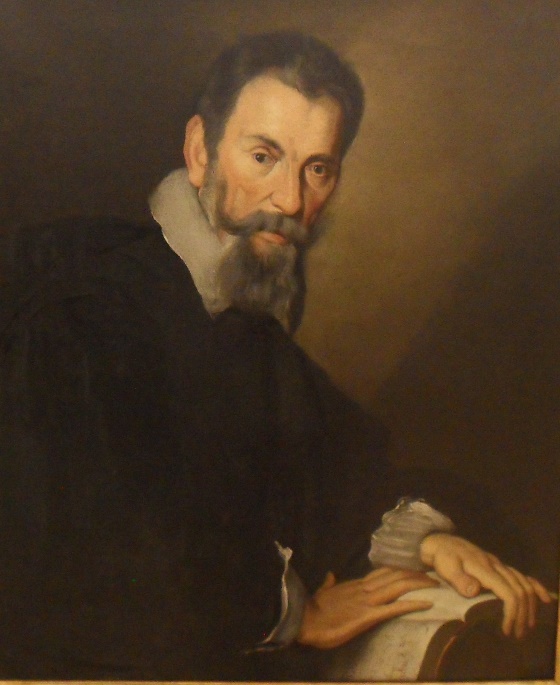 Claudio Monteverdi(15. 5. 1567 – 29. 11. 1643)Il ballo delle ingrateTanec zatracenýchStátní hrad Křivoklát5. července 201819:00http://www.krivoklat.cz AMORTeď, když jsme dorazili do království neúprosného boha, vyslyš, krásná matko, mou prosbu.VENUŠENepřestanu skládat lichotky a prosit,  dokud se krutý král nepodvolí tvé vůli.AMORZadrž, matko,  nevstupuj do záhrobí, 
ať jeho temnoty neposkvrní čistotu tvé krásné tváře. 
Já sám půjdu do chmurných míst,  poprosím velkého krále a přivedu ti ho.VENUŠEJak myslíš, počkám tu na tebe, milé dítě.   Slyšte, ženy, slyšte! A slova pronesená v nebeské řeči    v srdci uchovejte. Ta, jež v mládí odmítá lásku,pak v rozkvětu věkutřeba vzplane, když už pozbyde svůj půvab a krásu.Marně se bude pozdníkajícnice uchylovat ke klamavé pomoci mastí a vodiček. AMOREDe l'implacabil DioEccone giunt'al Regno,Seconda, O bella Madre, il pregar mio.VENERE
Non tacerà mia voce
Dolci lusinghe e prieghi
Finche l'alma feroce
Del Re severo al tuo voler non pieghi.AMORE
Ferma, Madre, il bel piè, non por le piante
Nel tenebroso impero,
Che l'aer tutto nero
Non macchiass'il candor del bel sembiante:
Io sol n'andrò nella magion oscura,
E pregand'il gran Re trarotti avante.VENERE
Va pur come t'agrada. Io qui t'aspetto,
Discreto pargoletto.Udite, Donne, udite! I saggi detti
Di celeste parlar nel cor servate:
Chi, nemica d'amor, nei crudi affetti
Armerà il cor nella fiorita etate,Sentirà come poscia arde a saetti
Quando più non avrà grazia e beltate,
E in vano risonerà, tardi pentita,
Di lisce e d'acque alla fallace aita.PLUTÓNKrásná matko Amorova, ty, jež sličným okem rozzáříš i peklo, takže je jasné a čisté, 
jaký los osudu, jaká nebeská rada tě dovedla do této temné propasti?VENUŠEStrašlivý králi smrti  nesčetných bytostí,   mateřská snaha mě do této hrůzy z jasného nebe vede.Věz, že můj jediný syn,       šípy a lukem vyzbrojený,paže a křídla, které zasévaly lásku,už má polámané. PLUTÓNKdo zbavil síly zlaté šípy, které tolikrát zasáhly srdce nesmrtelného Jupitera? VENUŠETy, které ctnostné ženy o hrdé jméno připravují, 
ve vznešené Mantovětakovou drzostí oplývají,   
že z jeho pochodně a zlatých šípů      si jen žerty tropí.PLUTÓNJe špatné pohrdat Amorovou pochodní a šípem. To ví země a moře, peklo i nebe.PLUTONE
Bella madre d'Amor, che col bel ciglio
Splender l'Inferno fai sereno e puro,
Qual destin, qual consiglio
Dal ciel t'ha scorto in quest'abisso oscuro?VENERE
O de la morte innumerabil gente
Tremendo Re, dal luminoso cielo
Traggemi a quest'orror materno zelo:
Sappi che a mano a mano
L'unico figlio mio di strali e d'arco
Arma, sprezzato arcier, gli omer e l'ali.PLUTONE
Chi spogliè di valore l'auree saette
Che tante volte e tante
Giunsero al cor de l'immortal Tonnante?VENERE
Donne, che di beltate e di valore
Tolgono alle più degne il nome altero,
Là, nel Germano Impero,
Di cotanto rigor sen van armate,
Che di quadrell'aurate
E di sua face il foco
Recansi a scherzo e gioco..PLUTONE
Mal si sprezza d'Amor la face e'l telo.
Sallo la terra e'l mar, l'inferno e'l cielo.VENUŠEUž nenaslouchají slovům a nářku věrných milenců. Lásku, stálost a věrnostneodmění.Jedna o trápení jiných lidí se smíchem vyprávía druhá si užívá svou krásu, když vymámí z nějakého srdce 
pláč a vzdechy. Marně šlechetný bojovník  jde do pole cti, půvabný a hrdý. 
Marně vznešený rozum zdobí věčnými verši krásku, která ho neposlouchá a neocení.
Ó, krutá pýcho! Srdce tygřice a hada! Hledět bez bolesti na to, jak věrný milýprolévá slzy a potí krev!  
Kéž Amor opět nalezne v toulci šíp, pro svou slávu a pomstu jiných!PLUTÓNKdyž marně na luku napínáš mocné střely, Amore, v co doufáš, jakou pomoc očekáváš?AMORJak bez naděje, marně pláčí před ponurou jeskyní, ty ničemné a kruté, hleď, pane! VENERE
Non de' più fidi amanti
Odon le voci e i pianti.
Amor, Costanza, Fede
Non pur ombra trovar può di mercede.
Questa gli altrui martiri
Narra ridendo. E quella
Sol gode d'esser bella
Quando tragge d'un cor pianti e sospiri.
Invan gentil guerriero
Move in campo d'honor, leggiadro e fiero.
Indarno ingegno altero
Freggia d'eterni carmi
Beltà che non l'ascolta e non l'aprezza.
Oh barbara fierezza!
Oh cor di tigre e d'angue!
Mirar senza dolore
Fido amante versar lagrime e sangue!
E per sua gloria, e per altrui vendetta
Ritrovi in sua faretra Amor saetta!PLUTONE
S'invan su l'arco tendi
I poderosi strali,
Amor che speri, e che soccorso attendi?AMORE
Fuor de l'atra caverna
Ove piangono invan, di Speme ignude,
Scorgi, Signor, quell'empie e crude!AMORHleď, jak na Minciu každou hrdou duši, každou krutou krásku hrozná muka čekají!PLUTÓNCo to jen hledáš, Amore! Nevíš, že z nitra temného vězení není stezky, která by nás zpět na zemi dovedla?AMORVím, že průchod z hloubi pekla zpět na nebe je uzavřený.
Kdo se to staví proti tvé věčné vládě?PLUTÓNMoudrý pán, který neplýtvá mocí.VENUŠEZapomněls snad,  že krásnou Prosepinujá dovedla jsem na horu věčné lásky,aby si natrhala kvítí?Pro nekonečná potěšení, pro sladké lásky,předveď na zemi trpící přízraky!PLUTÓNKrásná matko Amorova, jak mocněpronikají střely tvých proseb     k srdci!AMORVegga, vegga sull'Istro
Ogni anima superba
A qual martir cruda beltà si serba!PLUTONE
Deh! Chi ricerchi, Amor!
Amor, non sai che dal carcer profondo
Cale non è che ne rimeni al mondo?AMORE
So che dal bass'Inferno
Per far ritorno al ciel serrato è il varco.
Ma chi contrasta col tuo poter eterno?PLUTONE
Saggio signor se di sua possa è parco.VENERE
Dunque non ti rammenti
Che Proserpina bella a coglier fiori
Guidai sul monte degli eterni ardori?
Deh! Per quegli almi contenti,
Deh! Per quei dolci amori,
Fa nel mondo veder l'ombre dolenti!PLUTONE
Troppo, troppo possenti
Bella madre d'Amore,
Giungon del tuo pregar gli strali al cuore!PLUTÓNSlyšte, hrdé vyslankyněpekelného dvora!DUCHOVÉ PODSVĚTÍCo chceš? Co poroučíš?PLUTÓNOtevřete temné brány     strašného vězení, kde se mlhy válejí!
A zástup nevděčných, odsouzených duší sem přivlečte!VENUŠEBudeš potěšen, až vkročíš pod střechu slovutných králů, hodnou obdivu!
Tam neuvěřitelnou práci vážených mistrůbudeš obdivovat, jejich mramorové ozdoby! 
Zářivým purpurem a zlatem honosné, pyšné hradby se skví!
A v Daidalově duchu stvořenéspatříš mezi zlacenými trámy palmové ratolesti a další triumfy nesčetných předků.
Tvůj údiv vyvolají  i mnohé další místní obrazy a scény, 
jež zahanbují Řím i učené Athény!PLUTONEUdite! Udite! Udite!
O dell'infernal corte
Fere ministre, udite!OMBRE D'INFERNO
Che vuoi? Ch'imperi?PLUTONE
Aprite aprite aprite
Le tenebrose porte
De la prigion caliginosa e nera!
E de l'Anime Ingrate
Trahete qui la condannata schiera!VENERE
Non senz'altro diletto
Di magnanimi Regi
Il piè porrai ne l'ammirabil tetto!
Ivi, di fabri egregi
Incredibil lavoro,
O quanto ammirerai marmorii fregi!
D'ostro lucent' e d'oro
Splendon pompose le superbe mura!
E per Dedalea cura,
Sorger potrai tra l'indorate travi,
Palme e trionfi d'innumerabil Avi.
Ne minor meraviglia
Ti graverà le ciglia,
Folti Theatri rimirando e scene,
Scorno del Tebro e de la dotta Atene!AMOR a VENUŠEHle, přicházejí smutné zástupy   těch nešťastných duší. Ach, nešťastnice!
Tak chmurný pohled! Jste šťastny, pokud vás osud učinilméně krutými a pyšnými, či ne tak půvabnými a krásnými!Ach, nešťastnice!PLUTÓNVraťte se na nebesa, bohové!Pojďte se mnou,Amorovy odpůrkyně!Hrůzu z mého temného, velkolepého království vyžeňte,  ženo, z křehké hrudi.Vzplanul jsem novým žárem,  ale jasnému nebiženu nebo dívku     uloupit nepřicházím.A i když svým pohledem mé srdce navždy zasáhnete,Pluto nebude směle rušit          tak milou královnu.Ženy, jejíž vznešené hlavy se může dotýkat jen záře nebes,jejíž ctnost a ušlechtilé zvyky    vzorem vládcům a králům mají být.Amor před chvílí sestoupildo temného království. . AMORE E VENERE
Ecco ver noi l'adolorate squadre
Di quell'alme infelici. Oh miserelle!
Ahi vista troppo oscura!
Felici voi se vi vedeva il fato
Men crude e fere, o men leggiadre e belle!PLUTONE
Tornate al bel seren, celesti Numi!
Movete meco, voi d'Amor ribelle!
Dal tenebroso orror del mio gran Regno
Fugga, Donna, il timor dal molle seno!
Arso di nova fiamma al ciel sereno
Donna o Donzella per rapir non vegno.E quando pur de vostri rai nel petto
Languisce immortalmente il cor ferito,
Non fora disturbar Plutone ardito
Di cotanta Regina il lieto aspetto.Donna al cui nobil crin non bassi fregi
Sol pon del Cielo ordir gli eterni lumi,
Di cui l'alma virtù, gli aurei costumi
Farsi speglio dovrian Monarchi e Regi.Scese pur dianzi Amor nel Regno oscuro.PLUTÓNPoprosil mě, abych před vás dovedl tyto nešťastnice, které se v ustavičném pláči  marně trápí, neboť nebyly dost moudré.Jeskyně tam dole je temná a bez čerstvého vzduchu,  jen štiplavý kouř se v ní točí. 
Tam za šílenou odvahu se pozdě kaje duše, jež nevděčně si každého nápadníka ošklivila.Proto vám je vedu ukázat,  bledé v tváři a se slzami v očích,
kdybyste teď  změnila  názory a plány,abyste sama neúpěla v temném vězení.Ať platí strach z věčných muk, pokud na vás neplatí vzdechy a prosby!Co vás však slepě vedek odmítání toho, co vám vezme stáří?Žádný plod se neuchová navěky.Důvěřuj mé řeči, smrtelná krásko.Pobývat tady už teď nemá cenu, duše nevděčnic. Vraťte se slzet do království pekla!PLUTONE:
Preghi mi fè ch'io vi scorgessi avanti
Queste infelici, ch'in perpetui pianti
Dolgonsi invan che non ben sagge furo.Antro è la giù, di luce e d'aer privo,
Ove torbido fumo ogni hor s'aggira:
Ivi del folle ardir tardi sospira
Alma ch'ingrata hebbe ogni amante a schivo.Indi le traggo e ve l'addito e mostro,
Pallido il volto e lagrimoso il ciglio,
Per che cangiando homai voglie e consiglio
Non piangete ancor voi nel negro chiostro.Vaglia timor di sempiterni affanni,
Se forza in voi non han sospiri e prieghi!
Ma qual cieca ragion vol che si nieghi
Qual che malgrado alfin vi tolgon gli anni?Frutto non è di riserbarsi al fino.
Trovi fede al mio dir mortal beltate.Ma qui star non più lice, Anime Ingrate.
Tornate al lagrimar nel Regno Inferno!PLUTÓNVraťte se do temného vězení, duše nešťastné, vraťte se tam, kam vás žene  vaše selhání!JEDNA Z NEŠŤASTNICAch, příliš, příliš je to tvrdé! Krutý výrok a nad něj krutější utrpení!
Vrátit se slzet do temné jeskyně!Vzduchu jasný a čistý, sbohem navždy!Sbohem navždy,  ó, nebesa, ó, slunce! Sbohem, jasné hvězdy!Naučte se soucitu, ženy a dívky!ČTYŘI NEŠŤASTNICENaučte se soucitu, ženy a dívky!Do kouře, do křiku, do pláče,do věčného utrpení!Kde je někdejší nádhera, kde jsou nápadníci?
Kam odcházejí ženy, na zemikdysi tolik vyhledávané?Vzduchu jasný a čistý, sbohem navždy!  Sbohem navždy,    ó, nebesa, ó, slunce!Sbohem, zářící hvězdy! Naučte se soucitu, ženy a dívky!PLUTONETornate dove vi sforza il fallir vostro!Tornate al negro chiostro,
Anime sventurate,UNA DELLE INGRATE 
Ahi troppo Ahi troppo è duro!
Crudel sentenza, e vie più crude pene!
Tornar a lagrimar nell'antro oscuro!
Aer sereno e puro,
Addio per sempre! Addio per sempre,
O cielo, o sole! Addio lucide stelle!
Apprendete pietà, Donne e Donzelle!QUATTRO INGRATE 
Apprendete pietà, Donne e Donzelle!
Al fumo, a gridi, a pianti,
A sempiterno affanno!
Ahi! Dove son le pompe, ove gli amanti!
Dove, dove sen vanno
Donne che si pregiate al mondo furo?
Aer sereno e puro,
Addio per sempre! Addio per sempre,
O cielo, o sole! Addio lucide stelle!
Apprendete pietà, Donne e Donzelle!